บันทึกข้อความ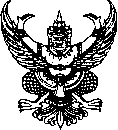 ส่วนราชการ   วิทยาลัยอาชีวศึกษาสิงห์บุรี  ฝ่ายแผนงานและความร่วมมือ งานศูนย์ข้อมูลสารสนเทศ	ที่   ศข.        /2565	วันที่                       	เรื่อง   ขออนุญาตเผยแพร่ข้อมูลผ่านเว็บไซต์ของวิทยาลัยอาชีวศึกษาสิงห์บุรี	เรียน  ผู้อำนวยการวิทยาลัยอาชีวศึกษาสิงห์บุรี		ด้วยข้าพเจ้า				   ตำแหน่ง				งาน/แผนก				       ฝ่าย						มีความประสงค์ขออนุญาตเผยแพร่ข้อมูลผ่านเว็บไซต์ของวิทยาลัยอาชีวศึกษาสิงห์บุรี  เรื่อง														ระยะเวลาตั้งแต่ วันที่		เดือน 			พ.ศ. 		 เวลา		        น.ถึง  วันที่		เดือน			พ.ศ.		 เวลา			 น.โดยประกอบด้วยข้อมูล ดังนี้1. ประกาศ/คำสั่ง วิทยาลัย					      จำนวน  	เรื่อง2. เผยแพร่ (ข่าวสาร/ประชาสัมพันธ์/กิจกรรม/โครงการ)		      จำนวน	เรื่อง3. อื่น ๆ (โปรดระบุ) 						      จำนวน   	เรื่องสิ่งที่แนบมาพร้อมนี้ประเภท		 ไฟล์ Microsoft Word, Excel, PowerPoint, PDF			 ไฟล์รูปภาพ เอกสารอื่น ๆ (โปรดระบุ)					สื่อบันทึกข้อมูล	 แผ่นซีดี, Handy Drive Google Drive ของศูนย์ข้อมูลสารสนเทศ https://rb.gy/p5fayyจึงเรียนมาเพื่อโปรดพิจารณา               (				)				(นายนรินทร์  บำเพ็ญ)                 ตำแหน่ง						   หัวหน้างานศูนย์ข้อมูลสารสนเทศ                          ผู้ขออนุญาตเพื่อโปรดพิจารณาเห็นควร    อนุญาต              ไม่อนุญาต             (นายเดชชัย  วงษ์อุบล)รองผู้อำนวยการฝ่ายแผนงานและความร่วมมือ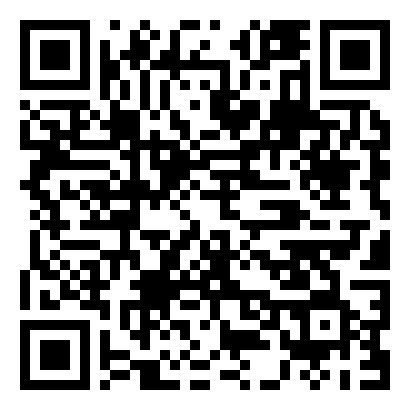 เรียน ผู้อำนวยการ